Об утверждении перечня кодов подвидов доходов, по видам доходов, администраторами которых являются органы местного самоуправления  поселения          В соответствии со статьей 20 Бюджетного кодекса Российской Федерации Администрация сельского поселения Первомайский сельсовет ПОСТАНОВЛЯЕТ:       1. Утвердить перечень кодов подвидов доходов, по видам доходов, администраторами которых являются органы местного самоуправления поселения согласно приложения к данному постановлению.       2. Признать утратившим силу постановление Администрации сельского поселения Первомайский сельсовет муниципального района Янаульский район Республики Башкортостан от 24 декабря 2015 года № 42 «Об утверждении перечня кодов подвидов доходов, по видам доходов, администраторами которых являются органы местного самоуправления поселения» с учетом внесенных дополнений.       3. Настоящее постановление вступает в силу с 1 января 2017 года.       4. Контроль за исполнением настоящего постановления оставляю за собой.Глава сельского поселения                                                        В.В.Зворыгин                                                                                           Приложение к постановлению                                                                                            Администрации сельского поселения                                                                                           Первомайский сельсовет                                                                                            муниципального района Янаульский                                                                                                                                        район Республики Башкортостан                                                                                           от 23 декабря 2016г. № 78    Перечень кодов подвидов доходов, по видам доходов администраторами которых являются органы местного самоуправления поселения000 1 08 04020 01 0000 110 «Государственная пошлина за совершение нотариальных действий должностными лицами органов местного самоуправления, уполномоченными в соответствии с законодательными актами Российской Федерации на совершение нотариальных действий»000 1 08 07175 01 0000 110 «Государственная пошлина за выдачу органом местного самоуправления поселения специального разрешения на движение по автомобильным дорогам транспортных средств, осуществляющих перевозки опасных, тяжеловесных и (или) крупногабаритных грузов, зачисляемая в бюджеты поселений»000 2 02 29999 10 0000 151 «Прочие субсидии бюджетам сельских поселений»000 2 02 40014 10 0000 151 «Межбюджетные трансферты, передаваемые бюджетам сельских поселений из бюджетов муниципальных районов на осуществление части полномочий по решению вопросов местного значения в соответствии с заключенными соглашениями»000 2 02 49999 10 0000 151 «Прочие межбюджетные трансферты, передаваемые бюджетам сельских поселений»000 2 02 90054 10 0000 151 «Прочие безвозмездные поступления в бюджеты сельских поселений от бюджетов муниципальных районов»БАШKОРТОСТАН РЕСПУБЛИКАHЫЯNАУЫЛ  РАЙОНЫМУНИЦИПАЛЬ РАЙОНЫНЫN ПЕРВОМАЙ  АУЫЛБИЛEМEHЕ  ХАКИМИEТЕБАШKОРТОСТАН РЕСПУБЛИКАHЫЯNАУЫЛ  РАЙОНЫМУНИЦИПАЛЬ РАЙОНЫНЫN ПЕРВОМАЙ  АУЫЛБИЛEМEHЕ  ХАКИМИEТЕБАШKОРТОСТАН РЕСПУБЛИКАHЫЯNАУЫЛ  РАЙОНЫМУНИЦИПАЛЬ РАЙОНЫНЫN ПЕРВОМАЙ  АУЫЛБИЛEМEHЕ  ХАКИМИEТЕ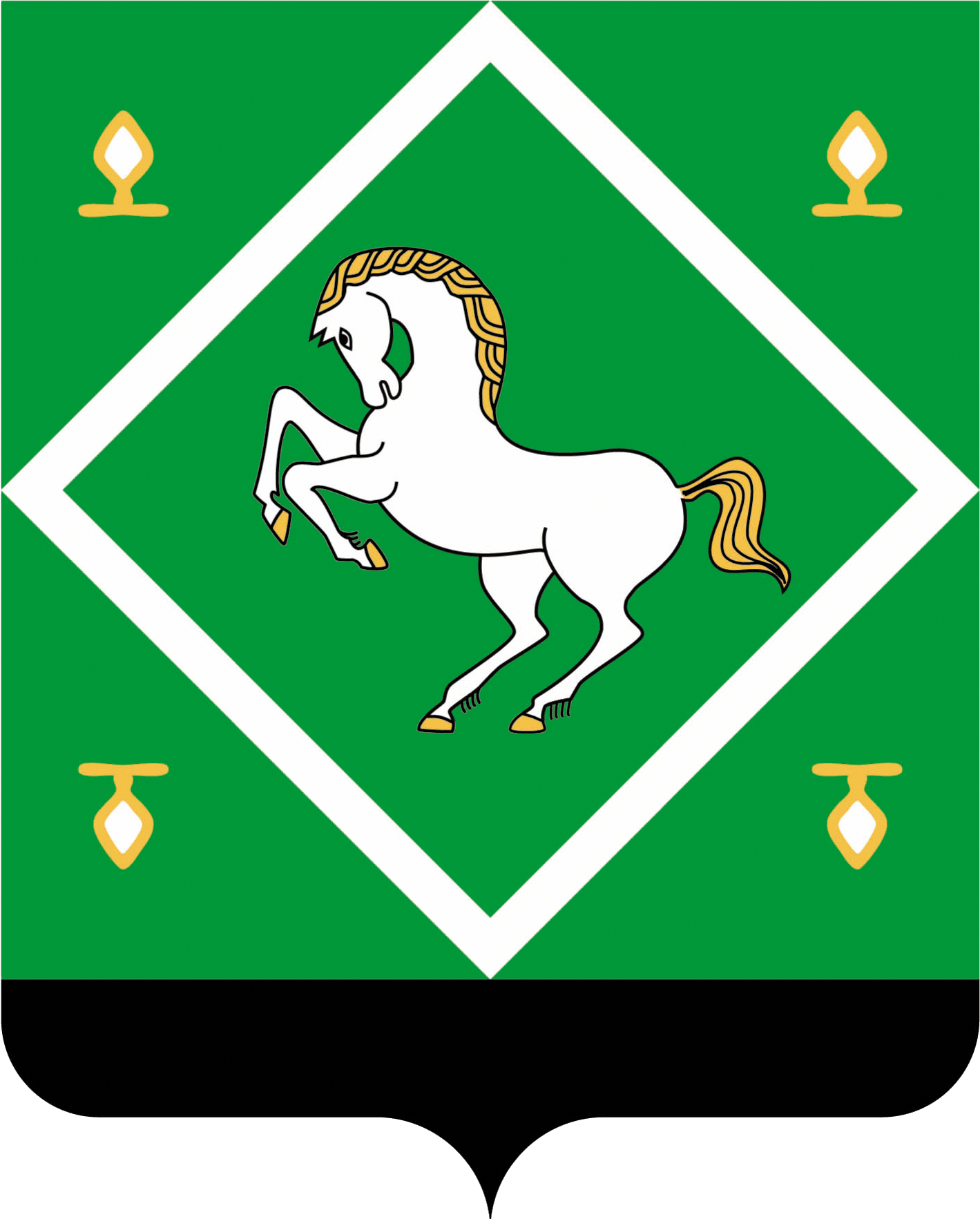 АДМИНИСТРАЦИЯСЕЛЬСКОГО ПОСЕЛЕНИЯПЕРВОМАЙСКИЙ СЕЛЬСОВЕТМУНИЦИПАЛЬНОГО  РАЙОНАЯНАУЛЬСКИЙ РАЙОН РЕСПУБЛИКИ БАШКОРТОСТАНАДМИНИСТРАЦИЯСЕЛЬСКОГО ПОСЕЛЕНИЯПЕРВОМАЙСКИЙ СЕЛЬСОВЕТМУНИЦИПАЛЬНОГО  РАЙОНАЯНАУЛЬСКИЙ РАЙОН РЕСПУБЛИКИ БАШКОРТОСТАНАДМИНИСТРАЦИЯСЕЛЬСКОГО ПОСЕЛЕНИЯПЕРВОМАЙСКИЙ СЕЛЬСОВЕТМУНИЦИПАЛЬНОГО  РАЙОНАЯНАУЛЬСКИЙ РАЙОН РЕСПУБЛИКИ БАШКОРТОСТАНАДМИНИСТРАЦИЯСЕЛЬСКОГО ПОСЕЛЕНИЯПЕРВОМАЙСКИЙ СЕЛЬСОВЕТМУНИЦИПАЛЬНОГО  РАЙОНАЯНАУЛЬСКИЙ РАЙОН РЕСПУБЛИКИ БАШКОРТОСТАНKАРАРKАРАРKАРАРKАРАРПОСТАНОВЛЕНИЕПОСТАНОВЛЕНИЕПОСТАНОВЛЕНИЕПОСТАНОВЛЕНИЕ« ____ »__________2016 й.№ № «___»____________.1000 110сумма платежа (перерасчеты, недоимка и задолженность по соответствующему платежу, в том числе по отмененному)4000 110прочие поступления1000 110сумма платежа (перерасчеты, недоимка и задолженность по соответствующему платежу, в том числе по отмененному)4000 110прочие поступления7101 151субсидии на софинансирование расходных обязательств7111 151на осуществление мероприятий по энергосбережению и повышению энергетической эффективности7112 151субсидии на реализацию республиканской целевой программы Модернизация систем наружного освещения населенных пунктов Республики Башкортостан на 2011-2015 годы7115 151субсидии на софинансирование комплексных программ развития систем коммунальной инфраструктуры7124 151на софинансирование расходов муниципальных образований, возникающих при поэтапном доведении к 2018 году средней заработной платы работников муниципальных учреждений культуры до средней заработной платы в Республике Башкортостан7301 151прочие безвозмездные поступления7501 151межбюджетные трансферты, передаваемые бюджетам для компенсации дополнительных расходов, возникших в результате решений, принятых органами власти другого уровня7502 151на благоустройство территорий населенных пунктов, коммунальное хозяйство, обеспечение мер пожарной безопасности и осуществлению дорожной деятельности в границах сельских поселений7503 151прочие межбюджетные трансферты на осуществление дорожной деятельности в границах сельских поселений7301 151прочие безвозмездные поступления